Título de la Guía: Evaluación formativaObjetivo de Aprendizaje: OA7: Comprender la relevancia de las obras del Romanticismo, considerando sus características y el contexto en el que se enmarcan.Nombre Docente: María Fernanda Gallardo LizanaInstrucciones Generales:Lea con mucha atención, piense y luego conteste. Sólo tiene una oportunidad de respuesta.En las preguntas de selección múltiple sólo debe seleccionar una de las opciones dadas.Sea claro/a al responder, en el caso de las preguntas de redacción.Se le permite el uso de sus apuntes y/o guías de estudio, sin embargo, cualquier respuesta “copiada o sacada” de internet será castigada anulándole el puntaje a esa pregunta. Tendrá 30minutos para resolver la evaluación¡¡Ánimo y mucho éxito!!Evaluación formativa1.- El Sturn und Drang fue:a) Un movimiento literario alemán que se desarrolló entre 1770 y 1785b) Un movimiento que surgió como reacción contra el racionalismo c) A y B son correctasd) Ninguna de las anteriores es correcta2.- Comente la relación entre el Sturn und Drang y el Romanticismo3.- ¿Qué característica del romanticismo se ve fuertemente reflejada en la novela Werther del escritor Johann Wolfgang Goethe?a) Libertadb) Naturalezac) Amor y muerted) Anarquismo4.- ¿Qué escritor francés fue el exponente más popular y se consagró como el escritor del romanticismo en su país?a) Lord Byronb) Víctor Hugoc) Friedrich Hölderlind) William Wordsworth5.- ¿Qué escritor es el autor de la novela «Frankestein»?a) Lord Byronb) Víctor Hugoc) Friedrich Hölderlind) Mery Shelly6.- ¿Cuál de los siguientes escritores pertenece al romanticismo gótico?a) Lord Byronb) Víctor Hugoc) Edgar Allan Poed) Mery Shelly7.- ¿Cuál es el ideal romántico?a) Naturalezab) Religiónc) Anarquismod) Libertad absoluta8.- Explique cómo es que el amor causa en el ser romántico una precipitación a la muerte y le provoca el deseo de morir9.- Explique los conceptos de «Uno», «Todo» y su relación entre ellos y las características del romanticismo10.- En la novela Corazón delator, ¿por qué confiesa el protagonista?a) Porque los vecinos lo escucharon gritarb) Los detectives lo notaron muy nerviosoc) Porque se sentía culpabled) Porque escuchaba un sonido debajo del piso11.- Comente su impresión sobre el cuento Corazón delator. ¿Qué le pareció, qué sintió al leerlo y qué diría si tuviera que recomendarlo?AUTOEVALUACIÓN LENGUA Y LITERATURAAsignatura: Lengua y LiteraturaN° de la guía: Guía Nº4Nombre Estudiante:Curso: 1º Medio D – E – F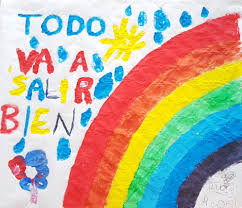  Puntaje total: 22pts. Nota:  Puntaje de corte: 13pts. Nota:  Puntaje obtenido:  Nota: CRITERIOSSiempre(3pts.)Casi siempre (2pts.)A veces (1pto.)Nunca (0pts.)PUNTAJE  Soy puntual en el ingreso a clases.Me justifico si no me puedo conectar a la clase.Presto la debida atención a las clases.Sigo las instrucciones del profesor.Participo de forma activa y regular en las clases.Realizo preguntas claras y oportunas.Expreso mis opiniones de manera razonable y coherente.Respeto turnos de habla y pido la palabra cuando deseo expresarme.Tomo apuntes en el cuaderno de la asignatura durante las clases.Me esfuerzo en la realización y entrega puntual de las tareas.Hice entrega de todas las actividades que me fueron solicitadas durante el mes.Puntaje total